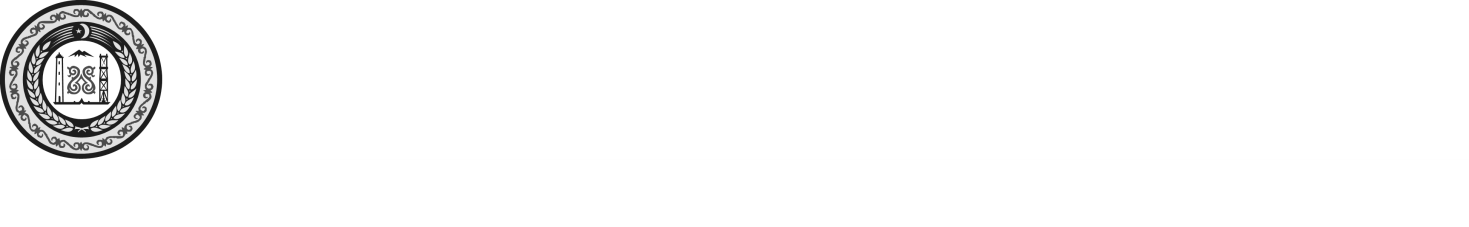 АДМИНИСТРАЦИЯ ШАЛИНСКОГО МУНИЦИПАЛЬНОГО РАЙОНА ЧЕЧЕНСКОЙ РЕСПУБЛИКИ(АДМИНИСТРАЦИЯ ШАЛИНСКОГО МУНИЦИПАЛЬНОГО РАЙОНА)НОХЧИЙН РЕСПУБЛИКАНШЕЛАН МУНИЦИПАЛЬНИ КIОШТАН АДМИНИСТРАЦИ(ШЕЛАН МУНИЦИПАЛЬНИ КIОШТАН АДМИНИСТРАЦИ)ПОСТАНОВЛЕНИЕг. ШалиОб утверждении Положения о порядке проведения экспертной оценки последствий заключения договора аренды помещений, расположенных в муниципальных учреждениях Шалинского муниципального района.В соответствии с Федеральным законом Российской Федерации от 29 декабря 2012 года № 273-ФЗ "Об образовании в Российской Федерации",Федеральным законом от 01.01.2001 «Об основных гарантиях прав ребенка в Российской Федерации», письмом Федерального агентства по образованию от 01.01.2001 № ин/02-12 «Об экспертной оценке последствий договоров аренды», письмом министерства образования и науки Российской Федерации от 30.05.2012г. №15-2812 «О передаче недвижимого имущества в аренду», в целях соблюдения основных прав и законных интересов детей администрация Шалинского муниципального района                                                         ПОСТАНОВЛЯЕТ:1.Утвердить Положение о порядке проведения экспертной оценки последствий заключения договора аренды помещений, расположенных в муниципальных учреждениях Шалинского муниципального района, являющихся объектами социальной инфраструктуры для детей (приложение).2. Контроль за выполнением настоящего постановления возложить на заместителя главы администрации Шалинского муниципального района З.Г.Гайрбекову.Настоящее постановление вступает в силу со дня его подписания.Глава администрации                                                                      Шалинского муниципального района                                      Т-А.В.Ибрагимов                                 Приложение                                                                            к постановлению                                                                           администрации Шалинского                                                                           муниципального района	от «__» ______2019 г. №____Положениео порядке проведения экспертной оценки последствий заключения договора аренды помещений, расположенных в муниципальных учреждениях Шалинского муниципального района, являющихся объектами социальной инфраструктуры для детей  I. Общие положения1.1. Настоящее Положение определяет порядок проведения экспертной оценки последствий заключения договора аренды помещений (далее – экспертная оценка), расположенных в муниципальных учреждениях Шалинского муниципального района, являющихся объектами социальной инфраструктуры для детей (далее - учреждения).1.2. Проведение экспертной оценки осуществляется комиссией по проведению экспертной оценки возможности заключения договора аренды помещений, расположенных в учреждениях (далее - комиссия).II. Порядок деятельности комиссии2.1. Состав комиссии утверждается постановлением администрации Шалинского муниципального района, В состав комиссии входят председатель, заместитель председателя и члены комиссии.2.2. При проведении экспертной оценки комиссия, в целях принятия мотивированного, документально и нормативно обоснованного решения, имеет право привлекать экспертов и (или) специалистов в различных областях деятельности для получения разъяснений, консультаций, информации, заключений и иных сведений.2.3. Председатель комиссии руководит деятельностью комиссии, председательствует на заседаниях, организует ее работу, осуществляет общий контроль за реализацией принятых комиссией решений.2.4. В отсутствие, либо по поручению председателя комиссии его функции исполняет заместитель председателя комиссии.2.5. Решение комиссии принимается большинством голосов ее членов, присутствующих на заседании. При равенстве голосов, голос председателяэкспертной комиссии (в его отсутствие - заместителя председателя) является решающим. Решением комиссии является экспертная оценка, которая подписывается председателем и всеми членами комиссии в двух экземплярах, один из которых со всеми прилагаемыми документами остается в структурном подразделении администрации Шалинского муниципального района, исполняющим функции и полномочия учредителя, второй - в учреждении, обратившимся за проведением экспертной оценки.III. Порядок проведения экспертной оценки3.1. Руководитель учреждения, за которым закреплено право оперативного управления, подает на имя председателя комиссии письменное обращение с просьбой о проведении экспертной оценки, в котором обязательно должно быть указано:3.1.1. Полное наименование объекта права собственности, его точный адрес местонахождения, предназначение и фактическое использование в настоящее время, а также для осуществления каких видов деятельности планируется предоставить помещение учреждения в аренду.3.1.2. Мотивированное обоснование причин, необходимости и целесообразности заключения договора аренды помещений, расположенных в здании учреждения.3.1.3. К вышеуказанному обращению прилагаются следующие документы:- свидетельство о государственной регистрации права оперативного управления (копия, заверенная учреждением);- копия технического паспорта, заверенная учреждением, на здание (строение), с указанием, на план-схеме помещений, предполагаемых для сдачи в аренду);- проект договора аренды с приложениями к нему;- заявление о проведении экспертной оценки.3.2. Комиссия рассматривает поступившее обращение и прилагаемые к нему документы в соответствии с настоящим Положением.3.3. В случае подачи обращения, не отвечающего требованиям, установленным пунктами 3.1.1-3.1.3 настоящего Положения, комиссия принимает решение об отказе в проведении экспертной оценки.3.4. После устранения нарушений, послуживших причиной для отказа в проведении экспертной оценки, инициатор имеет право повторно обратиться в комиссию с обращением о проведении экспертной оценки.3.5. Основными критериями при проведении экспертной оценки являются:3.5.1. Возможность учреждения после передачи помещения в аренду выполнять в полном объеме и должного качества задачи и функции, определенные Уставом учреждения.3.5.2. Возможность при передаче помещения учреждения в аренду соблюдения безопасности, включая противопожарную и санитарную.3.5.3. Возможность при передаче помещения учреждения в аренду соблюдения установленных действующим законодательством прав несовершеннолетних на обеспечение образования, воспитания, развития, отдыха детей, оказания им медицинской, лечебно-профилактической помощи, социальной защиты и социального обслуживания детей.3.5.4. Экспертная оценка проводится комиссией в течение 30 дней со дня регистрации заявления.Приложение 1к Положению о порядкепроведения экспертной оценкипоследствий заключения договорааренды помещений, расположенныхв муниципальных учрежденияхШалинского района, являющихся объектамисоциальной инфраструктуры для детейЭкспертная оценкапоследствий заключения договора аренды помещений, расположенныхв муниципальных учреждениях Шалинского района, являющихся объектами социальной инфраструктуры для детейот ____________2019 г.Экспертная комиссия в составе:Председатель комиссии:____________________________________________Члены комиссии: __________________________________________________в соответствии с п. 4 ст. 13 Федерального закона от 24.07.98 «Об основных гарантиях прав ребенка в РФ» составила настоящее заключение об оценке последствий сдачи в аренду помещений, находящихся в оперативном управлении... (наименование учреждения), для обеспечения образования, воспитания, развития детей.Объект аренды: здания, сооружения, помещения: учебные, учебно-производственные, спортивные и др., с точным указанием статуса объекта недвижимости и адреса.Балансодержатель: наименование учреждения.Арендатор: наименование юридического лица или Ф. И.О. физического лица.Цель аренды: организации учебного процесса и др. цели.Срок договора аренды: с «__» _______ 20__ г. по «___» _____ 20__ г.Время использования объекта: круглосуточное (почасовое).По результатам оценки комиссия установила: деятельность арендатора не будет оказывать отрицательного влияния на учебно-воспитательный процесс и безопасность обучающихся.Вывод: сдача в аренду помещений общей площадью _______ кв. мвозможна.Подписи членов комиссии (с расшифровкой фамилий):Председатель комиссии:_____________________________________________Члены комиссии:___________________________________________________Приложение 2к Положению о порядкепроведения экспертной оценкипоследствий заключения договорааренды помещений, расположенныхв муниципальных учрежденияхШалинского района, являющихся объектамисоциальной инфраструктуры для детейВ __________________________________________________________________________________________________________________________________(наименование  учреждения)от ______________________________________________________________________________________(наименование заявителя)ЗАЯВЛЕНИЕо проведении экспертной оценкиПрошу осуществить экспертную оценку последствий заключения муниципальным учреждением договора аренды (безвозмездного пользования) муниципального имущества, закрепленного за __________________________________________________________________(наименование учреждения)Объект аренды (безвозмездного пользования): (здание, сооружение, помещение с указанием адреса и размера площади, иное имущество) ____________________________________________________________________________________________________________________________________Цель аренды (безвозмездного пользования): ____________________________№